8 ИСПЫТАНИЕСОСТЯЗАНИЕ СРЕДИ ПЛЕМЕНКОНКУРС НА МЕТКОСТЬ «КТО САМЫЙ БЫСТРЫЙ СЛЕДОПЫТ»СОСТЯЗАНИЯ ПО ШАШКАМ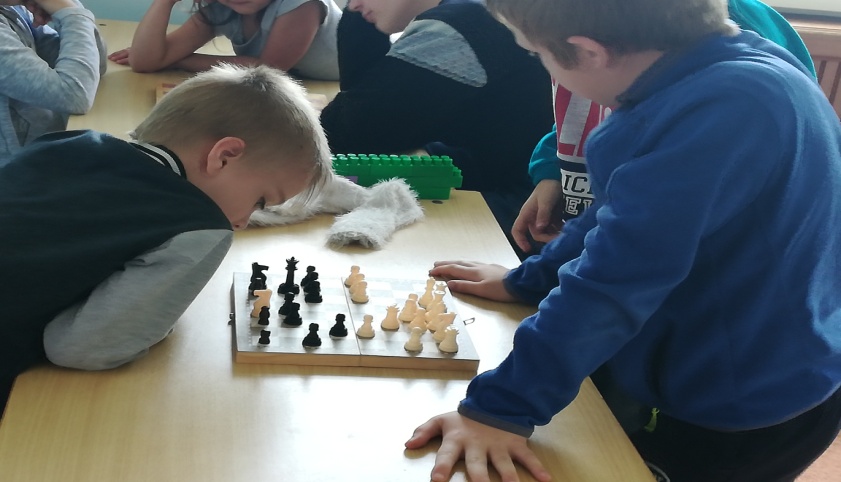 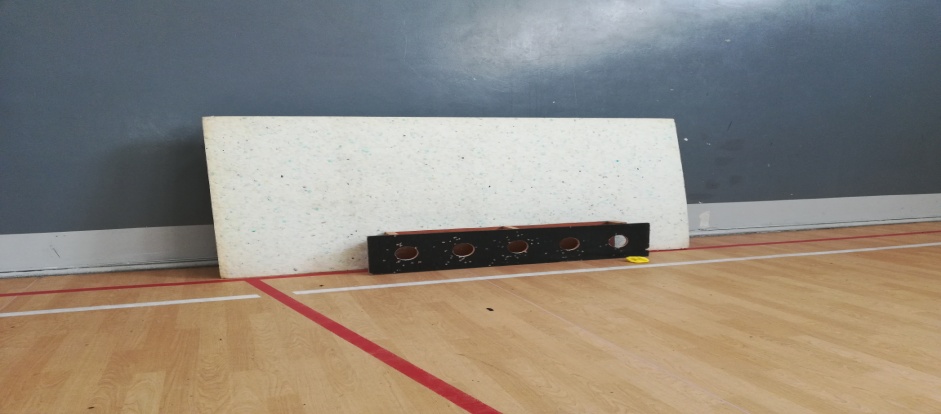 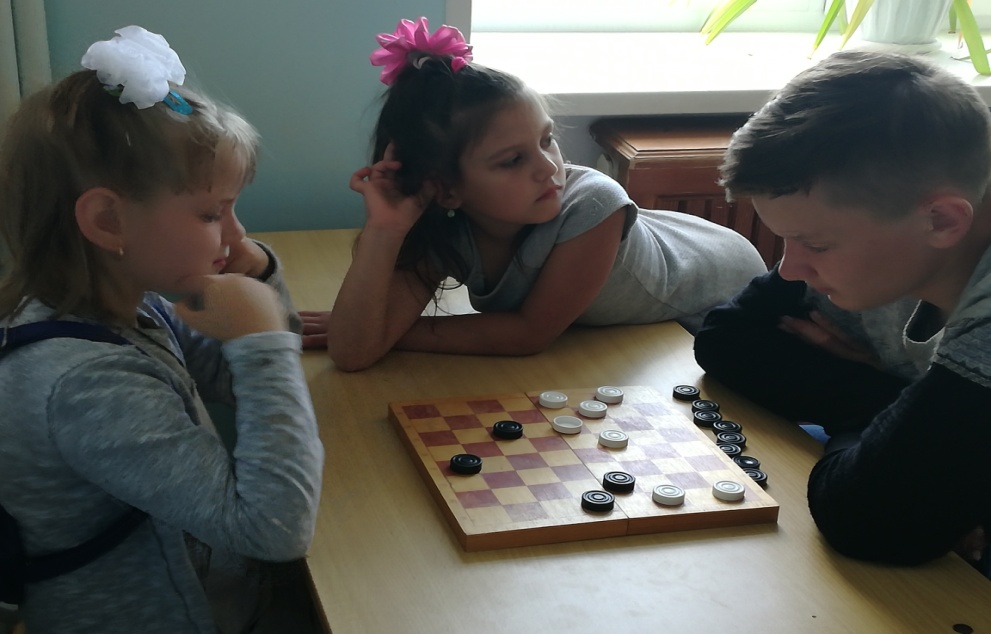 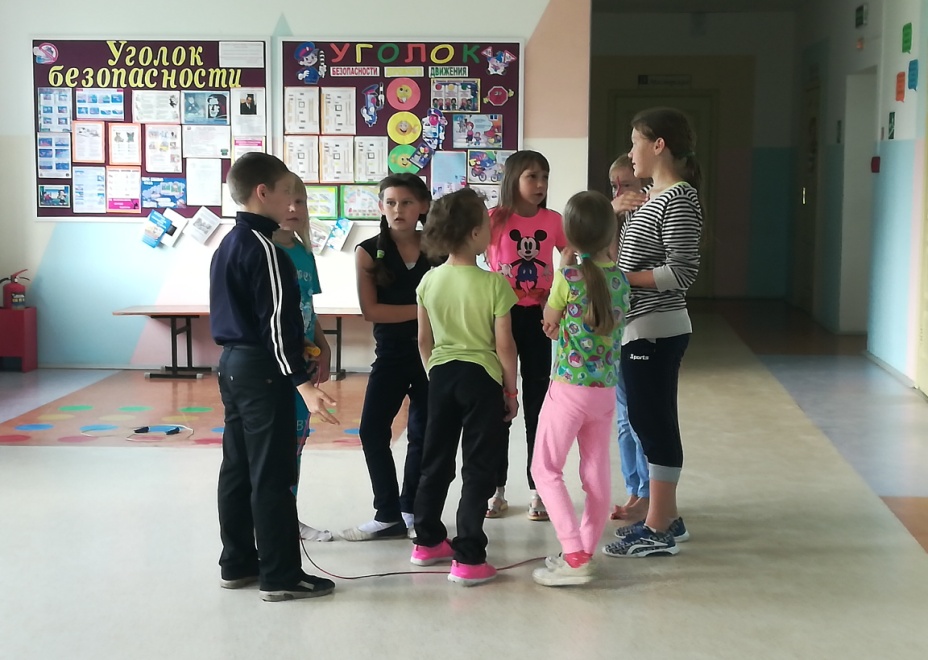 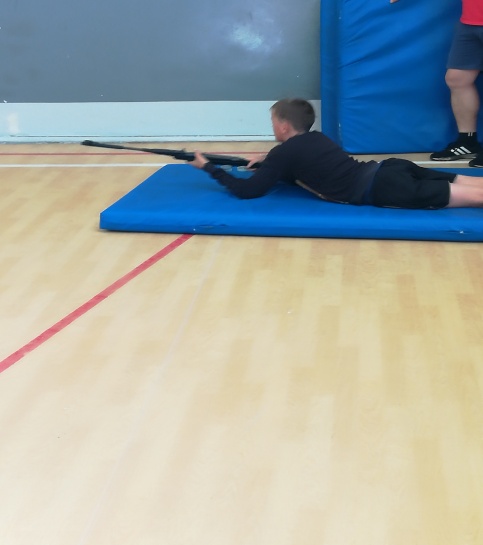 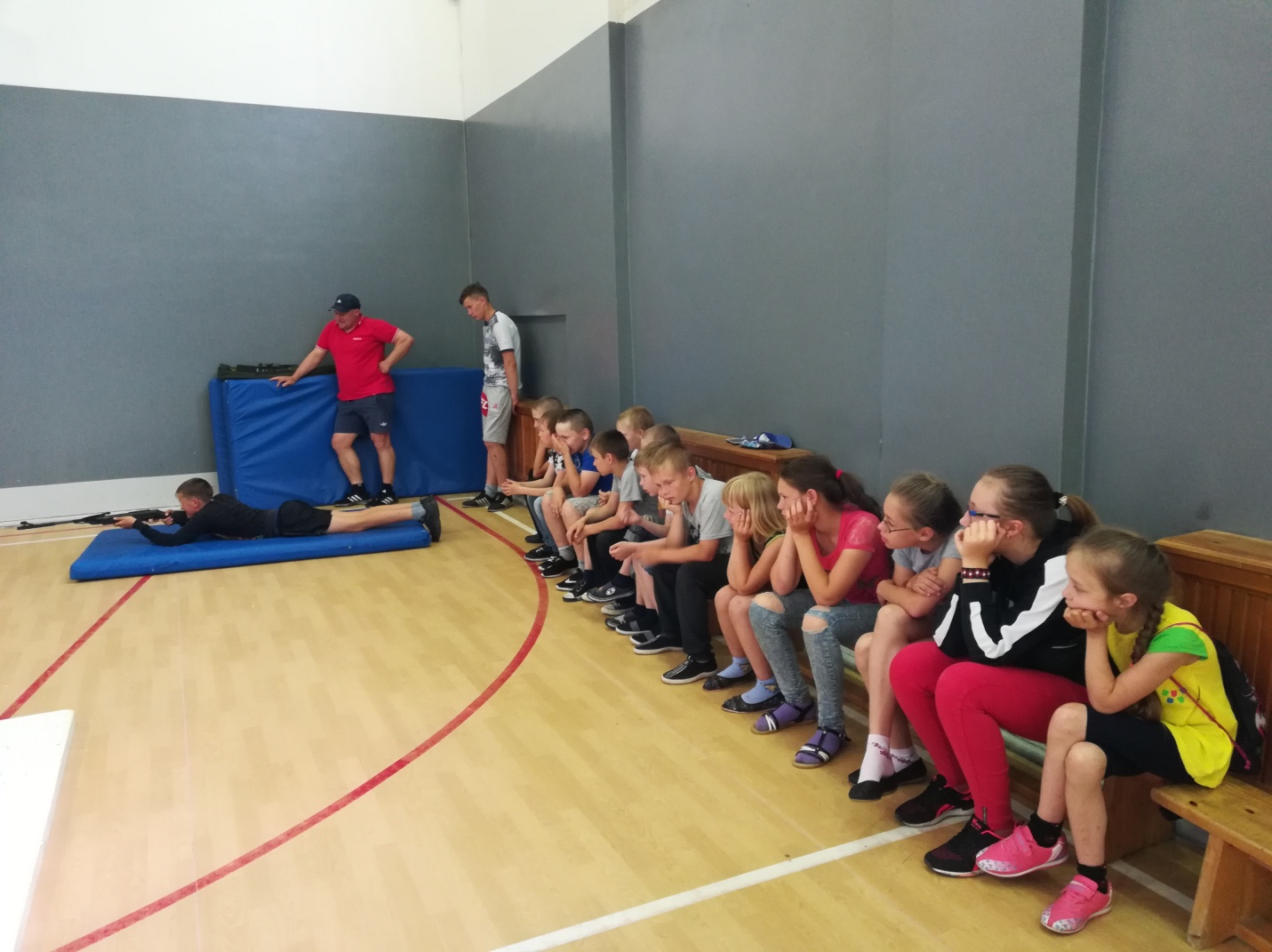 